Chester Public LibraryBoard of Trustees MeetingTuesday February 19, 2019, 6:30 pmAgenda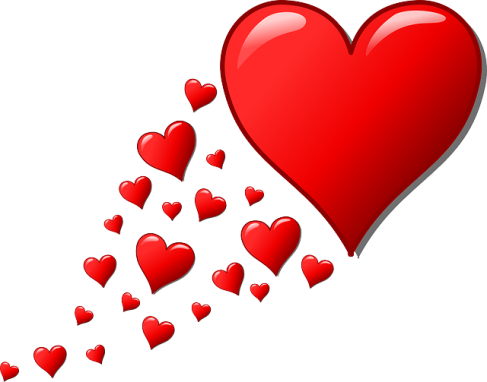 Call to OrderReview and Approval of agendaSecretary's ReportDirector’s ReportDonations and ContributionsTreasurer’s ReportApproval of Expenditures and Incoming ChecksMonthly StatisticsUnfinished business:FoundationMariah Gavrish, ArchitectPlan next month’s agendaNext Meeting:  March 19, 2019 at 6:30 pmAdjourn